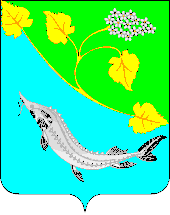 АДМИНИСТРАЦИЯЛЕНИНСКОГО МУНИЦИПАЛЬНОГО РАЙОНАВОЛГОГРАДСКОЙ ОБЛАСТИ______________________________________________________ПОСТАНОВЛЕНИЕ (проект)От             05.2019 г.  №О внесении изменений в постановление администрации Ленинского муниципального района от 19.10.2016 №  472 «Об утверждении муниципальной  программы «Устойчивое развитие сельских территорий Ленинского муниципального района»На основании Постановления Администрации Волгоградской области от 28.12.2018 № 660-п «О внесении изменений в постановление Правительства Волгоградской области от 29 ноября 2013 г. № 681-п «Об утверждении государственной программы Волгоградской области «Устойчивое развитие сельских территорий», Приказа комитета сельского хозяйства Волгоградской области от 08.04.2019 № 92 «О внесении изменений в приказ комитета сельского хозяйства Волгоградской области от 13.03.2019 № 60 «Об утверждении сводного списка участников мероприятий - получателей социальных выплат и получателей жилья по договорам социального найма жилых помещений Волгоградской области на 2019 год», положительного заключения по проверке достоверности определения сметной стоимости строительства, реконструкции, капитального ремонта объектов капитального строительства № 34-1-0118-18, руководствуясь статьей 22 Устава Ленинского муниципального района Волгоградской области,администрация Ленинского муниципального районаПОСТАНОВЛЯЕТ:1. Внести изменения в муниципальную программу Ленинского муниципального района  «Устойчивое развитие сельских территорий Ленинского муниципального района», утвержденную постановлением  администрации Ленинского муниципального района Волгоградской области от 19.10.2016 № 472 «Об утверждении муниципальной  программы  «Устойчивое развитие сельских территорий Ленинского муниципального района»  на 2017-2019 годы и на период до 2020 года (в редакции постановлений от 26.12.2016 № 582, от 31.01.2017 № 31, от 31.03.2017 № 146, от 10.05.2017 № 221, от 24.07.2017 № 339, от 23.10.2017 № 517, от 14.12.2017 № 604, от 28.12.2017 № 656, от 18.04.2018 № 197, от 04.06.2018 № 299, от 27.12.2018 № 718, от 17.01.2019 № 26), следующего содержания:1.1. Позицию паспорта муниципальной программы «Целевые показатели программы (подпрограммы)» изложить в следующей редакции: «- ввод (приобретение) жилья для граждан, проживающих в сельской местности - 603,4 кв.м.;- ввод в действие объектов коммунальной инфраструктуры - 2 объекта;- реализация проектов местных инициатив граждан, проживающих в сельской местности, получивших грантовую поддержку на сохранение и восстановление историко-культурных памятников  - 0 проектов;- создание  рабочих мест на селе - 64 места;- реализация мероприятий по поощрению и популяризации достижений в сфере развития сельских территорий - 56 мероприятий.»;1.2. Позицию  паспорта муниципальной программы «Сроки и этапы реализации программы (подпрограммы)» изложить в следующей   редакции:«2017 - 2023 годы: I этап - 2017 - 2019 годы; II этап - 2020 - 2023 годы.»;1.3. Позицию  паспорта муниципальной программы «Объёмы и источники финансирования программы (подпрограммы)» изложить в следующей редакции: «Общий объем финансирования программы составляет 32809,304 тысяч рублей (в ценах соответствующих лет), в том числе:средства федерального бюджета – 7457,410 тысяч рублей;средства областного бюджета – 17510,734 тысяч рублей;средства бюджета района – 177,64 тысяч рублей;средства бюджетов поселений – 1424,019 тысяч рублей; средства внебюджетных источников – 6239,501 тысяч рублей,в том числе по годам:средства федерального бюджета: 1 этап – 7457,410 тысяч рублей;2017 год – 6545,638 тысяч рублей;2018 год – 0,00 тысяч рублей;2019 год – 911,772 тысяч рублей,2 этап – 0,00 тысяч рублей;2020 год – 0,00 тысяч рублей;2021 год – 0,00 тысяч рублей;2022 год – 0,00 тысяч рублей;2023 год – 0,00 тысяч рублей,средства областного бюджета: 1 этап – 3996,829 тысяч рублей;2017 год – 3474,199 тысяч рублей;2018 год – 0,00 тысяч рублей;2019 год – 522,630 тысяч рублей,2 этап – 13513,905 тысяч рублей;2020 год – 6913,905 тысяч рублей;2021 год – 2200,00 тысяч рублей;2022 год – 2200,00 тысяч рублей;2023 год – 2200,00 тысяч рублей,средства бюджета района: 1 этап – 97,64 тысяч рублей;  2017 год – 87,64 тысяч рублей;2018 год – 5,00 тысяч рублей;2019 год – 5,00 тысяч рублей,2 этап – 80,00 тысяч рублей;2020 год – 20,00 тысяч рублей;2021 год – 20,00 тысяч рублей;2022 год – 20,00 тысяч рублей;2023 год – 20,00 тысяч рублей,средства бюджетов поселений: 1 этап – 1424,019 тысяч рублей;2017 год – 1288,445 тысяч рублей;2018 год – 135,574 тысяч рублей;2019 год – 0,00 тысяч рублей,2 этап – 0,00 тысяч рублей;                                                  2020 год – 0,00 тысяч рублей;2021 год – 0,00 тысяч рублей;2022 год – 0,00 тысяч рублей;2023 год – 0,00 тысяч рублей,средства внебюджетных источников:  1 этап – 2639,501 тысяч рублей;2017 год – 625,514 тысяч рублей;2018 год –  0,00 тысяч рублей;2019 год –  2013,987 тысяч рублей,2 этап – 3600,00 тысяч рублей; 2020 год – 900,00 тысяч рублей;2021 год – 900,00 тысяч рублей;2022 год – 900,00 тысяч рублей;2023 год – 900,00 тысяч рублей.»;1.4. Абзац 8 раздела 2 «Цели, задачи, сроки и этапы реализации муниципальной программы» изложить в следующей редакции: «Срок реализации программы: 2017 - 2023 годы. Реализация будет осуществляться в 2 этапа: 1 этап - 2017 - 2019 годы, 2 этап - 2020 - 2023 годы.»;1.5.  Абзацы 2-6 раздела 3 «Целевые показатели  муниципальной программы, ожидаемые конечные результаты реализации муниципальной программы» изложить в следующей редакции: «- ввод (приобретение) жилья для граждан, проживающих в сельской местности - 603,4  кв.м.;- ввод в действие объектов коммунальной инфраструктуры - 2 объекта; - создание рабочих мест на селе - 64 места.Целевым показателем решения задачи по грантовой поддержке местных инициатив граждан, проживающих в сельской местности, является количество реализованных проектов местных инициатив граждан, проживающих в сельской местности, получивших грантовую поддержку на сохранение и восстановление историко-культурных памятников - 0 проектов.Целевым показателем решения задачи по поощрению и популяризации достижений в сфере развития сельских территорий является количество реализованных мероприятий по поощрению и популяризации достижений в сфере развития сельских территорий - 56 мероприятий.»;1.6. Абзацы 2-7 раздела 5  «Обоснование объёма финансовых ресурсов, необходимых для реализации муниципальной  программы» изложить в следующей редакции: «Общий объем финансирования программы составляет 32809,304 тысяч рублей (в ценах соответствующих лет), в том числе:средства федерального бюджета – 7457,410 тысяч рублей;средства областного бюджета – 17510,734 тысяч рублей;средства бюджета района – 177,64 тысяч рублей;средства бюджетов поселений – 1424,019 тысяч рублей; средства внебюджетных источников – 6239,501 тысяч рублей.»;1.7. Раздел 7 «Перечень имущества, создаваемого (приобретаемого) в ходе реализации муниципальной программы. Сведения о правах на имущество, создаваемое (приобретаемое)  в ходе реализации муниципальной программы» изложить в следующей редакции: «Перечень товаров, работ и услуг включает в себя оплату проектно-сметных работ, строительно-монтажных работ, работы по вводу в эксплуатацию объекта, стоимость материалов, оборудования,  налогов и обязательных платежей, приобретение спортивного инвентаря, призов, наградных бланков.В рамках реализации программы предусматривается оплата муниципальных контрактов на: оказание услуг на транспортные расходы  по проведению спортивных мероприятий, на оплату питания судей в день соревнования.Объем финансирования составит:2017 году – 87,64 тысяч рублей;2018 году – 5,00 тысяч рублей;2019 году – 5,00 тысяч рублей; 2020 году – 20,00 тысяч рублей2021 году – 20,00 тысяч рублей;2022 году – 20,00 тысяч рублей;2023 году – 20,00 тысяч рублей.».1.8. Формы  1, 2, 3 к муниципальной  программе  «Устойчивое развитие сельских территорий Ленинского муниципального района»,  утвержденной вышеуказанным постановлением, изложить согласно приложениям (программа прилагается).2.  Постановление вступает в силу  с момента его подписания и подлежит официальному  обнародованию.Глава администрацииЛенинского муниципального района                                      Н.Н. Варваровский